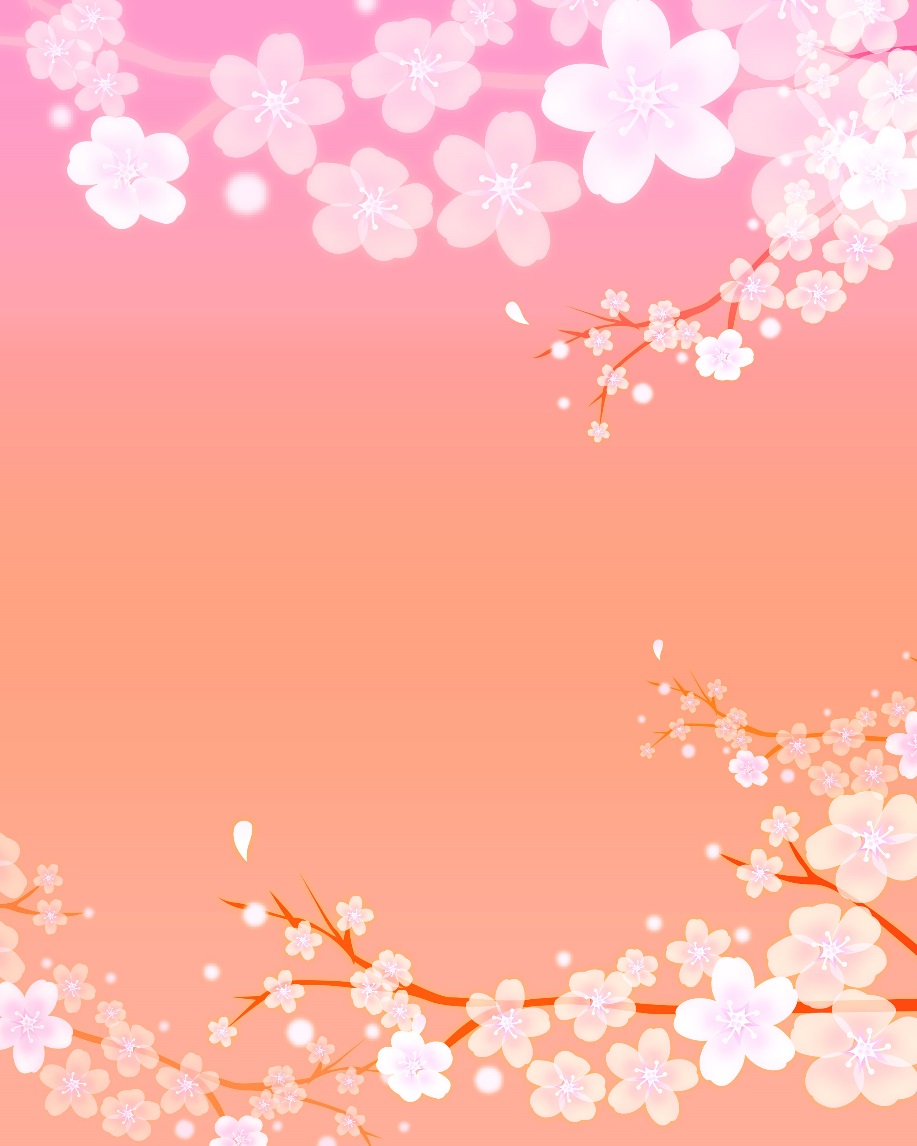 第４回　　女性セミナーメニュー岩国寿司豚ばら肉の黒糖煮みそマヨはんぺん茶碗蒸し平成２７年１月２１日（水）高　泊　公　民　館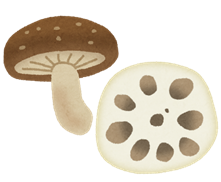 岩国寿司　　　　　　　　　　　　　　（約１０人分）【材料】米        　…　１升　　　　　　　　　　　砂糖　…　２００ｇ昆布だし　　…　１６ｇ　　　　　　　　　　塩　　…　４０ｇ　　　　　　　　　　　　　　　　　　　　　　　　　　　　酢　　…　１８０ｍｌ具材 　れんこん　　…　大きめ１節　　　　　　　　 卵　　 　…　３個（１/４のいちょう切り） 　  　 砂糖  …　大１と１/２酢　　 　  …　大５　　　　　　　　　　 　 塩　　…　小１/３砂糖　　  　…　２０ｇ　　　　　　　　 　水　　　　 …　大５　　　　　　　　　 　春菊　　　　…　２束（小口切り）塩　　　　  …　小１/２　　　　　　　　　　だし汁　　…　１カップだし昆布　  …　４ｃｍ　　　　　　　　　　 しょうゆ　…　小４　　　　　　　　　　　　　　　　　　　　　 みりん　　…　小４　　　　しいたけ　…　大４枚　　　　　　　　　 　　　砂糖　　　　　　　　　　　　　　　　　　桜でんぶ（ピンク・緑）　　　しょうゆ　　　　　　　　　　　　　　　  焼きアナゴ　　　　…　１６０ｇ　　　　　　　　　　　　　　　　　　　　　　　ゆずの皮（千切り）…　小さめ５個分【作り方】１.酢れんこんは浸かるくらいのお湯、酢大１でサッと湯がき、※に漬け込む。２.錦糸卵は、※と卵をあわせて薄焼きにする。　 ３.春菊は、塩茹でをして※に漬け込む。　 ４．型に合わせ酢を塗って、米が付着するのを防ぐ。　　　　　　　　　　　　　　　　　　　　　　　　　　　　　　　　　　　　　　 ５．酢飯を４等分に分け、１/４を型に詰める。　　　　　　　　　　　　　　　　　　　　　　　　　　　　　　　　　　　　　　　 ６．押し板でしっかり酢飯を押さえる。（４すみはしっかり型をつけておく）　　　　　　　　　　　　　　　　　　　　　　　　　　　　　　　　　　　　　　 ７．具をれんこん、しいたけ、ゆず、桜でんぶ（緑）、アナゴ、卵、桜でんぶ（ピン　　　　 ク）の順にのせていく。　　　　　　　　　　　　　　　　　　　　　　　　　　　　　　　　　　　 ８．５～７の行程を繰り返し、４段にし、上蓋でしっかり押さえる。　　　　　　　　　　　　　　　　　　　　　　　　　　　　　　　　　　　　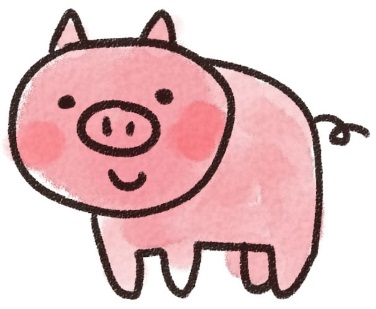 　豚ばら肉の黒糖煮　　　　　　　　　　　　　　　（８人分）【材料】　　　豚ばら塊肉　　　　　…　８００ｇ　　　　　　 　　　菜の花　　　　　　　…　１束　　　　　　　　　　　　赤とうがらし　　　…　２本　　　　しょうが　　　　　…　薄切り１かけ分　　　　酒　　　　　　　　…　大３　　　　水　　　　　　　　…　８カップ　　　　黒砂糖　　　　　　…　大３　　　　しょうゆ　　　　　…　大３　【作り方】　　１．豚肉は５ｃｍ角に切り、熱したフライパンに入れ、強火で表面にこんがり焼き色　　　　をつける。　　２．鍋に１とＡを入れ、火にかけ、煮立ったらあくを除き、弱めの中火で約１時間煮　　　　る。　　３．菜の花は色よく塩ゆでし、水気を切り、食べやすい長さに切る。　　　　　　　　　　　　　　　　　　　　　　　　　　　　　　　　　　　　　４．２にＢを加え、煮汁が少し残るまで煮る。　　５．器に肉を盛り、菜の花を添え、煮汁をかける。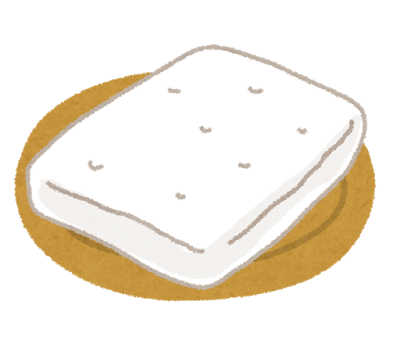 みそマヨはんぺん　　　　　　　　　　　　　　（４人分）【材料】はんぺん　　　　　　…　２枚キャベツ　　　　　　…　大１/４（２５０ｇ）ブロッコリー　　　　…　小１個（２５０ｇ）みそ　　　　　　　　…　大２マヨネーズ　　　　　…　大２酒（塩・コショウ少々）サラダ油　　　　　　…　大１と１/２【作り方】１．はんぺんは半分に切り、５ｍｍ厚さにき切る。キャベツは、３×４ｃｍ角に切る。 ２．ブロッコリーは子房に分ける。茎は皮をむいて、細長い乱切りにする。　　　　　 　３．調味料Ａは混ぜ合わせておく。　　　　　　　　　　　　　　　　　　　　　　４．湯を沸かし、塩少々を加え、ブロッコリーをゆで、湯をきる。　　　　　　　　　　５．フライパンにサラダ油を熱して、はんぺんを炒め、薄いきつね色になったら、キャ　　　　　　　　　　　　　　　　　　　　　　　　　　　　　　　　　　ベツを加えて炒め、３を加えて混ぜ、塩・コショウする。　　　　　　　　　　　　　　　　　　　　　　　　　　　　　　　　　　　　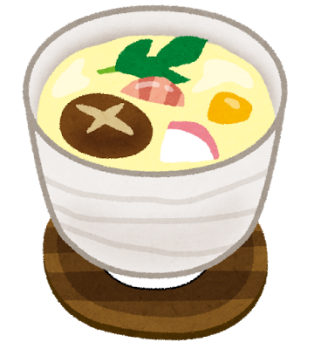 茶わん蒸し　　　　　　　　　　　　　（４人分）【材料】　　卵　　　　…　２個　　鶏もも肉　…　１/４枚　　しいたけ　…　１枚　　ぎんなん　…　８個　　えび　　　…　４匹　　みつば　　…　８本　　だし　　　…　２カップ　　塩　　　　…　小１　　みりん　　…　小２【作り方】１.Ａを合わせ、ひと煮立ちさせ、冷ましておく。２.鶏としいたけに下味をつける。（砂糖・しょうゆ・酒）   えびは塩ゆで。                                                         ３．卵をよくほぐし、Ａを加え、万能こし器でこす。４．茶碗に鶏、しいたけ、えび、ぎんなんを入れ、卵液を注ぎ、みつばをのせる。５．蒸し器に入れ、強火で１分、弱火で１０分蒸す。                                                              